Chapter 3Procedure Description This chapter discusses the social function, the generic structure, and the linguistic features of a procedure text. Basic CompetenceYou will be able to evaluate the genre of a text through its structure and features. ObjectivesAfter finishing this chapter, you will be able to analyze a procedure text. IndicatorsAfter finishing this chapter, you will be able to:Analyze the social function of a procedure textAnalyze the generic structure of a procedure textAnalyze the language features of a procedure text3.1	What Is Procedure?Procedure is a text that shows a process in order. Procedure texts are also handy for showing people how to accomplish various tasks. Procedure texts may also be:Texts that explain how something works or how to use instruction/operation manuals e.g. how to use the video, the computer, the tape recorder, the photocopier, the fax.Texts that instruct how to do a particular activity, for example recipes, rules for games, science experiments, road safety rules, direction, itinerary.Texts that deal with human behavior, for example how to live happily, how to succeed.You encounter procedural texts in most learning areas; in Home Economics (recipes), in Science (experiments), or in Technology (how to….).3.1.1	Social FunctionProcedure describes how something is completely done through a sequence of series.3.1.2	Generic StructureThe generic structure of a procedure text usually consists of the following elements:The goal of the activity This is where readers know what he/she is going to achieve (e.g. make biscuits, play a computer game, change a tire, do an experiment)Any materials, ingredients, or requirements needed for the procedureThese could be ingredients for the biscuits, how to install the computer game, tools to change the tire, equipment for the experiment.Steps to achieve the goalIt contains the steps to make the thing stated in the goal. (For example, First, wash the tomatoes, onion,….; Second, cut the onions…). They are written in order and may contain diagrams or pictures.ConclusionYou may wish to include a conclusion. That is what can be expected from the procedure. It could include the result of the experiment, a tire safely changed, pleasure from a computer game or well-cooked biscuits of a particular flavor, appearance, and texture.The following is an example of a procedure text structure. 3.1.3	Language FeaturesThe following list is the common language features of a procedure text:Using adverbial of sequence/temporal conjunction (example: first, second, third, the last)Using command/imperative sentence (example: put the noodles, cut the onion, wash the tomatoes). Short clear instructions or statements are usually used.Using action verbs, such as fold, measure, shake, cut, drill, glue, pourUsing simple present tenseMay contain adverbs,  such as slowly, quickly, carefully, gently, accurately, vigorously, lightly, tightly firmlyStudy the language features of the following procedure text.3.2	Exercise1. Read and study the text below. Then, answer the following questions.What is the social function of the text?Which part of text belongs to goal?Which part of paragraph belongs to materials?What are the steps to score a goal?How is the text concluded?Find action verbs in the text.Find the imperative sentences in the text.What kind of tense is mostly used? Give examples.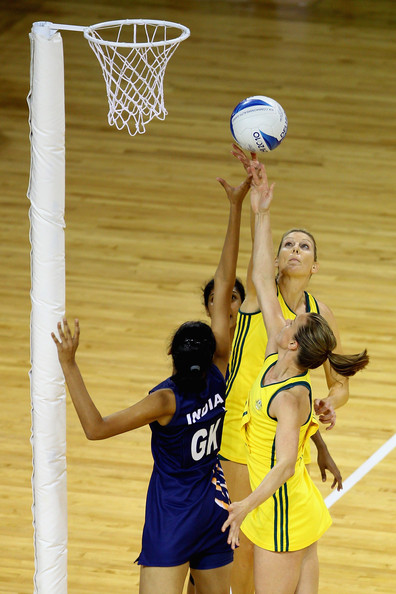 2. Read and study the following text. Then, analyze it in terms of its genre.3.3	SummaryProcedure texts describe how something is completely done through a sequence of series. The generic structure consists of general goal, materials, and steps. A procedure text uses adverbial of sequence/temporal conjunction, command/imperative sentence, action verbs, simple present tense, and may contain adverbs.TitleJulieanne’s recipe for preparing pikeletsThe goal of the activityTo make pikelets.Pikelets are like small pancakes. They are easy to make and good for school lunches or morning or afternoon tea.What you need 1 cup self raising flour¼ teaspoon bicarbonate of soda2 tablespoons sugar1 cup sour milk (to make sour milk add lemon or vinegar)1 eggWhat you have to doMix all together in a bowl.Then, heat fry pan to 340º C.Oil base of pan (just enough so that the pikelets will not stick).Next, place 1 tablespoonful of mixture at a time in the fry pan until bubbles form then turn.When brown on both sides turn out on a plate.Result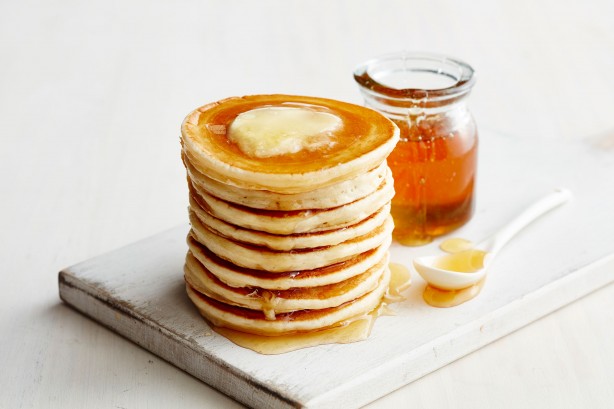 You should now have pikelets which are attractive in appearance, non-sticky texture and pleasant to taste. Pikelets may be eaten warm or cold.They may be eaten as is, or with jam or honey.TitleJulieanne’s recipe for preparing pikeletsTemporal conjunctionImperativeAction verbsSIMPLE PRESENT TENSE To make pikelets.Pikelets ARE like small pancakes. They ARE easy to make and good for school lunches or morning or afternoon tea.Temporal conjunctionImperativeAction verbsSIMPLE PRESENT TENSE 1 cup self raising flour¼ teaspoon bicarbonate of soda2 tablespoons sugar1 cup sour milk (to make sour milk add lemon or vinegar)1 eggTemporal conjunctionImperativeAction verbsSIMPLE PRESENT TENSE Mix all together in a bowl.THEN, heat fry pan to 340º C.Oil base of pan (just enough so that the pikelets will not stick).NEXT, place 1 tablespoonful of mixture at a time in the fry pan until bubbles form then turn.WHEN brown on both sides turn out on a plate.Temporal conjunctionImperativeAction verbsSIMPLE PRESENT TENSE You should now have pikelets which ARE attractive in appearance, non-sticky texture and pleasant to taste. Pikelets may be eaten warm or cold.They may be eaten as is, or with jam or honey.